НОВОАЙДАРСЬКА РАЙОННА ДЕРЖАВНА АДМІНІСТРАЦІЯЛУГАНСЬКОЇ ОБЛАСТІР О З П О Р Я Д Ж Е Н Н Яголови районної державної адміністрації «16 » січня 2017 року	                   смт.  Новоайдар                                             №_07_Про утворення громадської радипри НовоайдарськійрайдержадміністраціїНа виконання постанови Кабінету Міністрів України від 3 листопада 2010 року № 996 “Про забезпечення участі громадськості у формуванні та реалізації державної політики”, відповідно до протоколу засідання ініціативної групи з підготовки та проведення установчих зборів за участю інститутів громадянського суспільства для обрання членів громадської ради при райдержадміністрації:Утворити громадську раду при Новоайдарській райдержадміністрації (далі – громадська рада) та затвердити її склад, що додається.Громадській раді розробити та подати на погодження Положення про громадську радуЗавідуючому сектору з питань комунікацій з громадськістю апарату райдержадміністрації (Подройко К.В.) забезпечити оприлюднення складу громадської ради в засобах масової інформації.Контроль за виконанням цього розпорядження покласти на заступника голови райдержадміністрації Новикову Т. В.Голова районної державної адміністрації						В.В.СергієнкоЗАТВЕРДЖЕНОРозпорядження головирайонної державної адміністрації« ___ » січня 2017 № ____Складгромадської ради при Новоайдарській райдержадміністраціїКерівникапарату райдержадміністрації                                                         О.О. Дєдов                                                                                                                                               № з/пПрізвище, ім’я,по батькові представникаПосада Антонов Андрій МиколайовичЧлен громадської організації «Профспілки робітників редакції «Вісник Новоайдарщини»Член громадської організації «Профспілки робітників редакції «Вісник Новоайдарщини»Калініна Галина ІванівнаЧлен громадської організації «Культурна фортеця»Член громадської організації «Культурна фортеця»Косов Олександр ІвановичГолова громадської організації «Новоайдарська районна рада ветеранів України»Голова громадської організації «Новоайдарська районна рада ветеранів України»Косова Ірина ДмитрівнаГолова Районної Ради жінокГолова Районної Ради жінокЛеонов Олексій ДмитровичЧлен громадської організації «Профспілки робітників освіти і науки»Член громадської організації «Профспілки робітників освіти і науки»Очкур Анастасія МихайлівнаГолова громадської організації «Ветеранів-інвалідів Чорнобиля» Новоайдарського районуГолова громадської організації «Ветеранів-інвалідів Чорнобиля» Новоайдарського районуПозднякова Наталія ВолодимирівнаГолова громадської організації «Новоайдарська районна організація Товариства Червоного Хреста Луганської обласної організації Червоного Хреста України»Голова громадської організації «Новоайдарська районна організація Товариства Червоного Хреста Луганської обласної організації Червоного Хреста України»Сазонов Володимир МиколайовичГолова громадської організації «Новоайдарський спортивно-технійчний клуб ТСО України»Голова громадської організації «Новоайдарський спортивно-технійчний клуб ТСО України»Свистула Олександр ВасильовичГолова громадської організації «Всеукраїнське об’єднання учасників бойових дій та волонтерів АТО»Голова громадської організації «Всеукраїнське об’єднання учасників бойових дій та волонтерів АТО»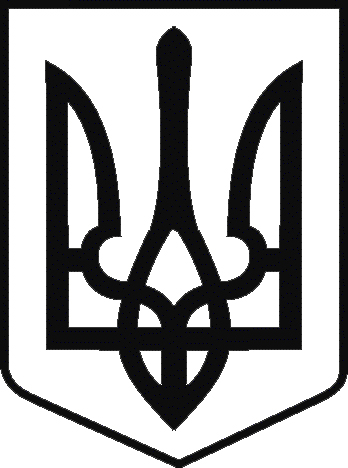 